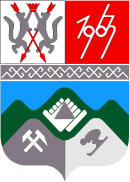 КЕМЕРОВСКАЯ ОБЛАСТЬТАШТАГОЛЬСКИЙ МУНИЦИПАЛЬНЫЙ РАЙОНАДМИНИСТРАЦИЯ  ТАШТАГОЛЬСКОГО МУНИЦИПАЛЬНОГО РАЙОНАПОСТАНОВЛЕНИЕот  «  20 »  марта     2018г.  №  159-пО внесении изменений в постановление Администрации Таштагольского
муниципального района от 28 сентября  2017г. № 745-п «Об утверждении муниципальной программы «Развитие образования» на 2018-2020 годы»В связи с изменением состава мероприятий, предусмотренных муниципальной программой «Развитие образования» на 2018-2020 годы администрация Таштагольского муниципального района постановляетВнести в муниципальную программу «Развитие образования» на 2018-2020 годы, утвержденную постановлением администрации Таштагольского муниципального района  от «28» сентября  2017г. № 745-п  следующие изменения:1.1. Раздел 7 Программы «Мероприятия» изложить в следующей редакции:«    7.  Мероприятия»Пресс-секретарю Главы Таштагольского муниципального района  (Кустовой М.Л.) опубликовать настоящее постановление в газете «Красная Шория» и разместить на сайте администрации в информационно-телекоммуникационной сети «Интернет».Контроль за исполнением настоящего постановления возложить на заместителя Главы Таштагольского муниципального района Л.В.Ларину.Настоящее постановление вступает в силу с момента его официального опубликования.                               Глава Таштагольского  муниципального района                                      В.Н.  Макута №п/пМероприятияОбъем финансирования, тыс.руб.Объем финансирования, тыс.руб.Объем финансирования, тыс.руб.Объем финансирования, тыс.руб.№п/пМероприятиявсего2018201920207.1Создание единой муниципальной образовательной информационной среды и компьютеризация учреждений образования 5050 - -7.2Проведение Единого государственного  экзамена500400 50507.3Расходы на проведение мероприятий, прочие расходы  по программе2240,51886,51771777.4Питание  детей  из  малообеспеченных  детей1796163083837.5Стимулирование  отличников учебы и активистов4402401001007.6Родительская плата в казенных образовательных учреждениях67106710 - -7.7Меры социальной поддержки для молодых специалистов220201001007.8Меры социальной поддержки гражданам, усыновившим (удочерившим) детей-сирот и детей, оставшихся без попечения родителей2709090907.9Организация льготного питания детей-сирот и детей, оставшихся без попечения родителей, находящихся под опекой (попечительством), в приемной семье, обучающихся общеобразовательных учреждений193011304004007.10Выплаты денежных средств на содержание детей-сирот и детей, оставшихся без попечения родителей, в возрасте от 0 до 10 лет, находящихся под опекой и в приемных семьях (до 6000 рублей в месяц)1312,51312,5-7.11Выплата единовременного пособия в размере 10 000 рублей при устройстве ребенка под опеку и в приемную семью 600600--7.12На повышение   зарплаты специалистам   отдела опеки и попечительства 280280--7.13Назначение и осуществление ежемесячной денежной выплаты стимулирующего характера водителям автобусов 651651--ИТОГО170001500010001000